2 класс  _______________________________________1. Двойная жизнь животных 2 класс  _______________________________________2. Кто как разговаривает:1 класс  _______________________________________1. Двойная жизнь животных 1 класс  _______________________________________2. Кто как разговаривает:2 класс  _______________________________________3. Рыбная: 1 класс  _______________________________________3. Рыбная: 2 класс  _______________________________________4. Овощной кроссворд: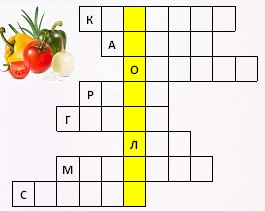 2 класс  _______________________________________ 5. Угадай-ка.крокодил,  кот,  утка,  мангуст,  черепаха,  удав, пёс,  медведь, поросёнок, кошка1 класс  _______________________________________4. Овощной кроссворд:1 класс  _______________________________________ 5. Угадай-ка.кошка, крокодил,  кот,  утка,  черепаха,  удав, пёс,  медведь, поросёнок, 142536уткаухаетгуськаркаетфилинхрюкаеткозаржетворобейблеетмедведькрякаетконьчирикаетворонаревётпчелагогочетсвиньяжужжит142536уткаухаетгуськаркаетфилинхрюкаеткозаржетворобейблеетмедведькрякаетконьчирикаетворонаревётпчелагогочетсвиньяжужжитНазвания рыбКакая рыба лишняя? Почему?а р ь с а кк ь о н ущ а у км и н л ак у а л аНазвания рыбКакая рыба лишняя? Почему?а р а к с ьо к ь н ущ а у ки н а м л к у а л а1Рикки-Тикки-Тави2Каа3Балу4Серая шейка5Тортилла1Гена2Тортилла3Матроскин4Серая шейка5Шарик